Lampiran 1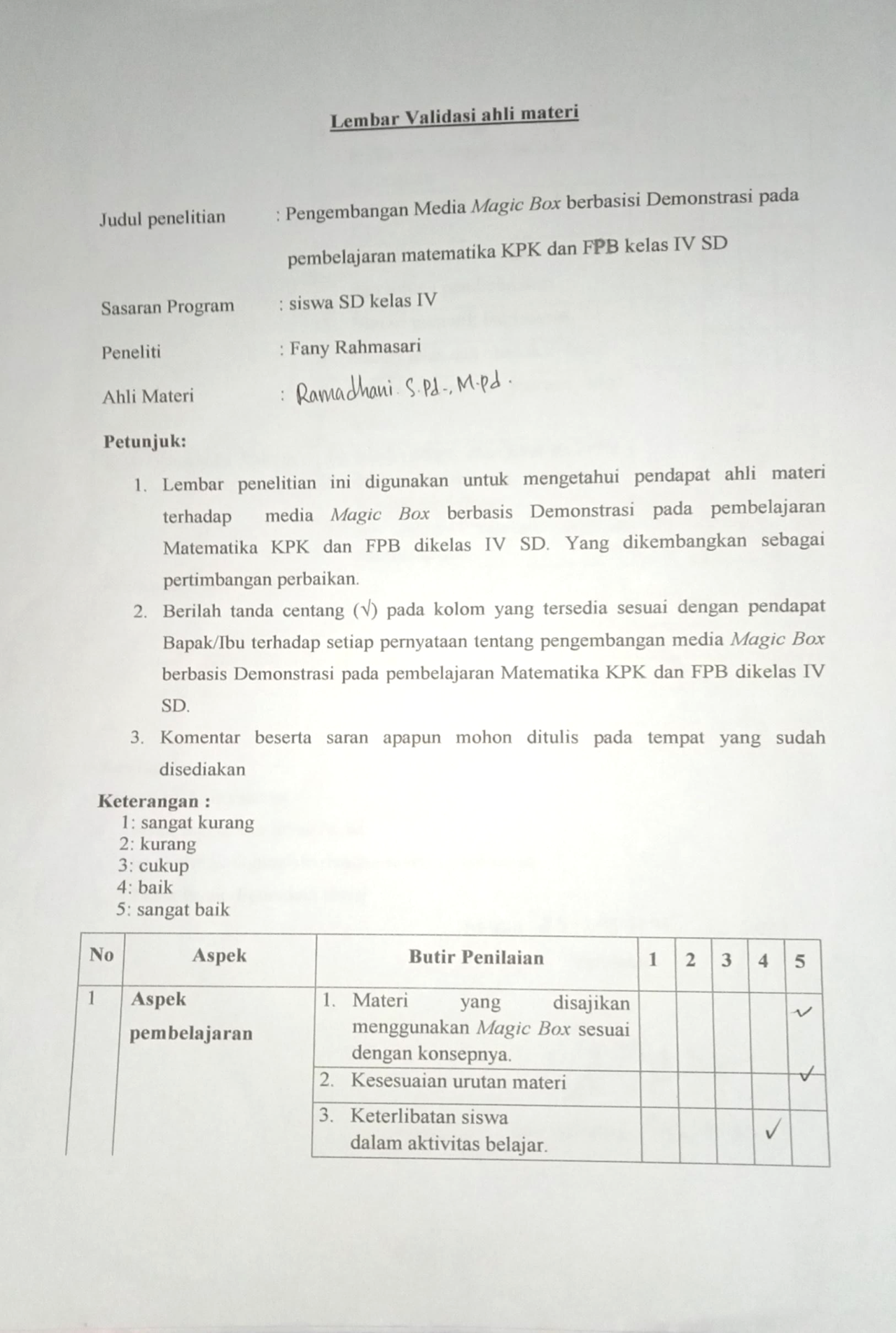 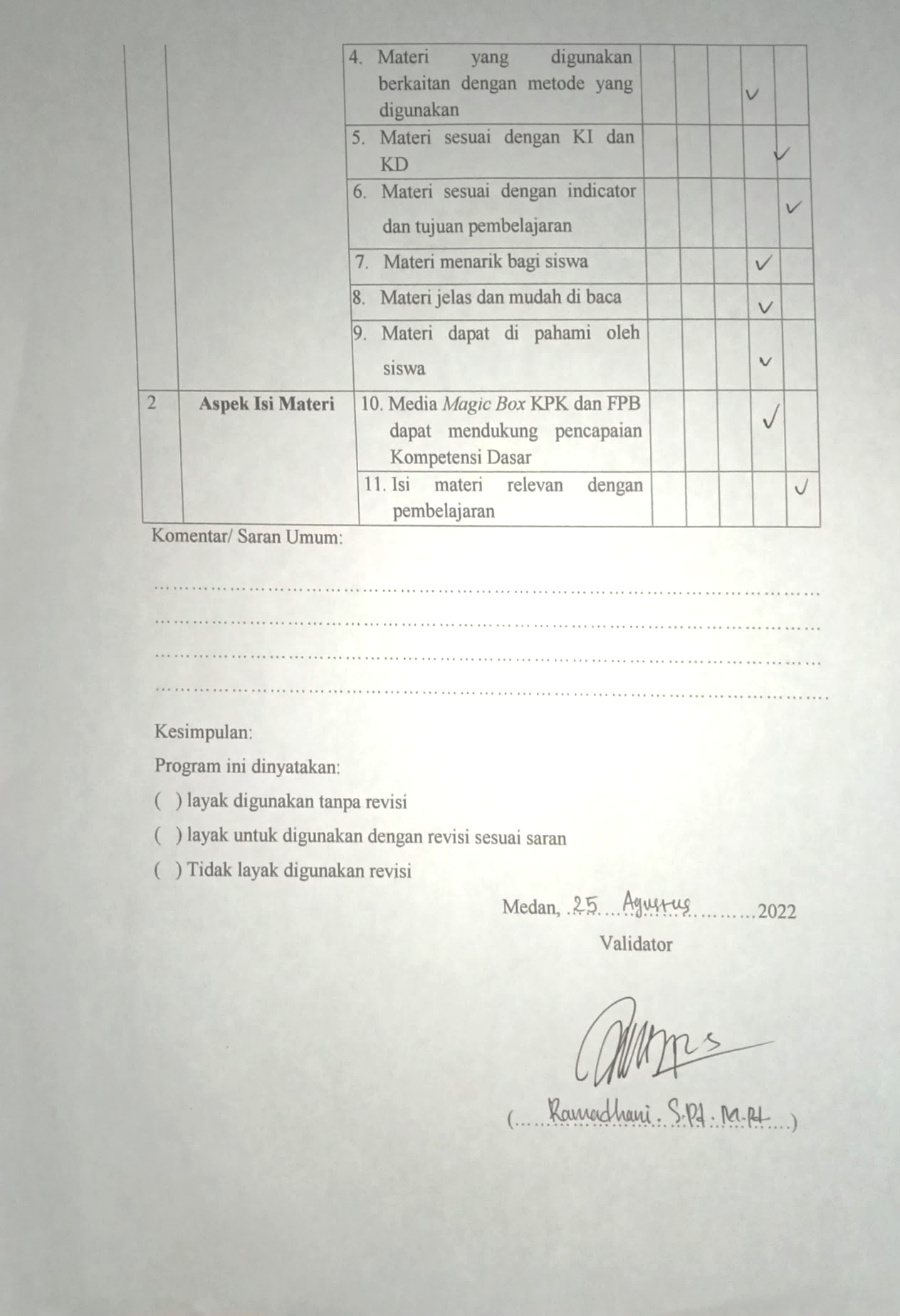 Lampiran 2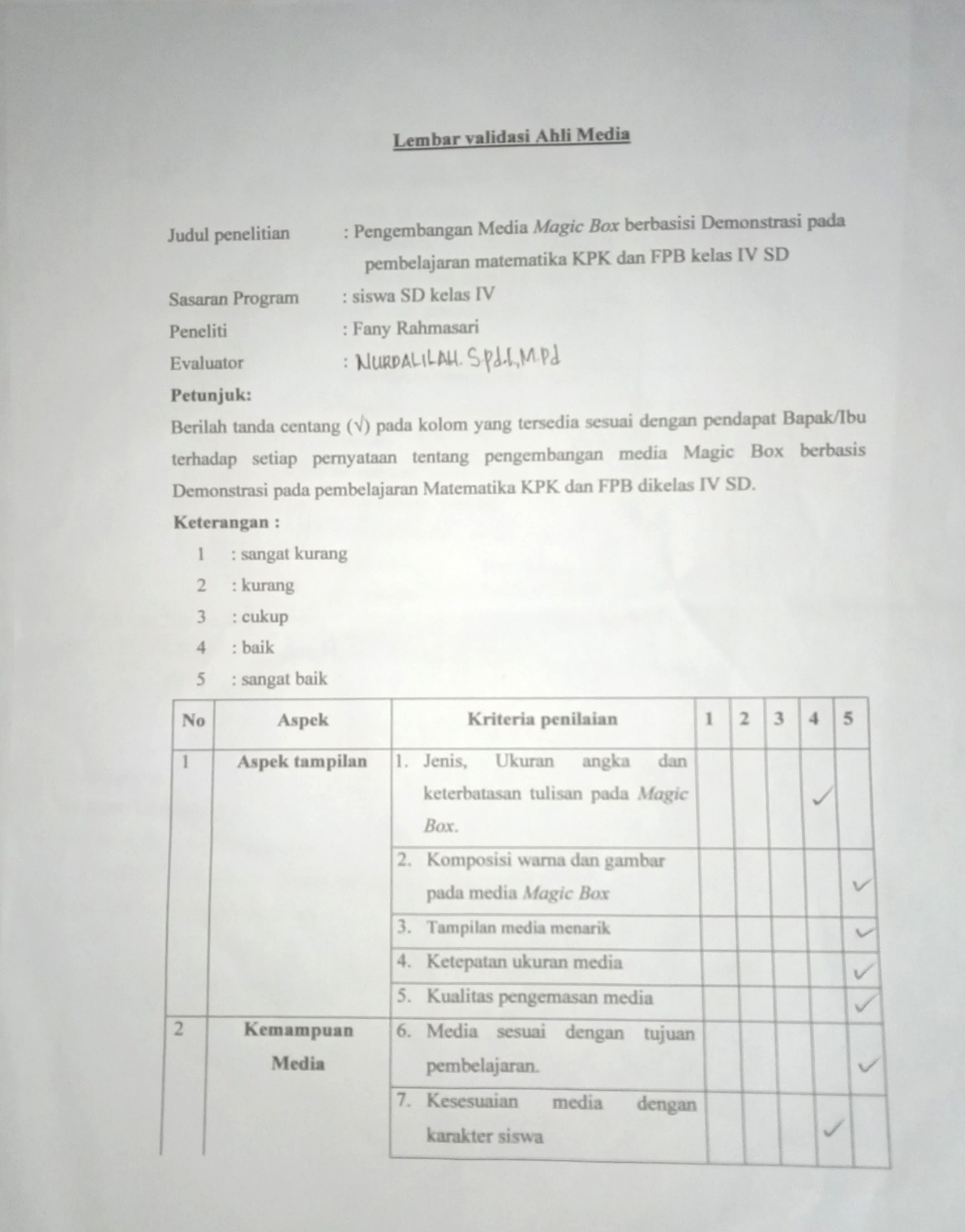 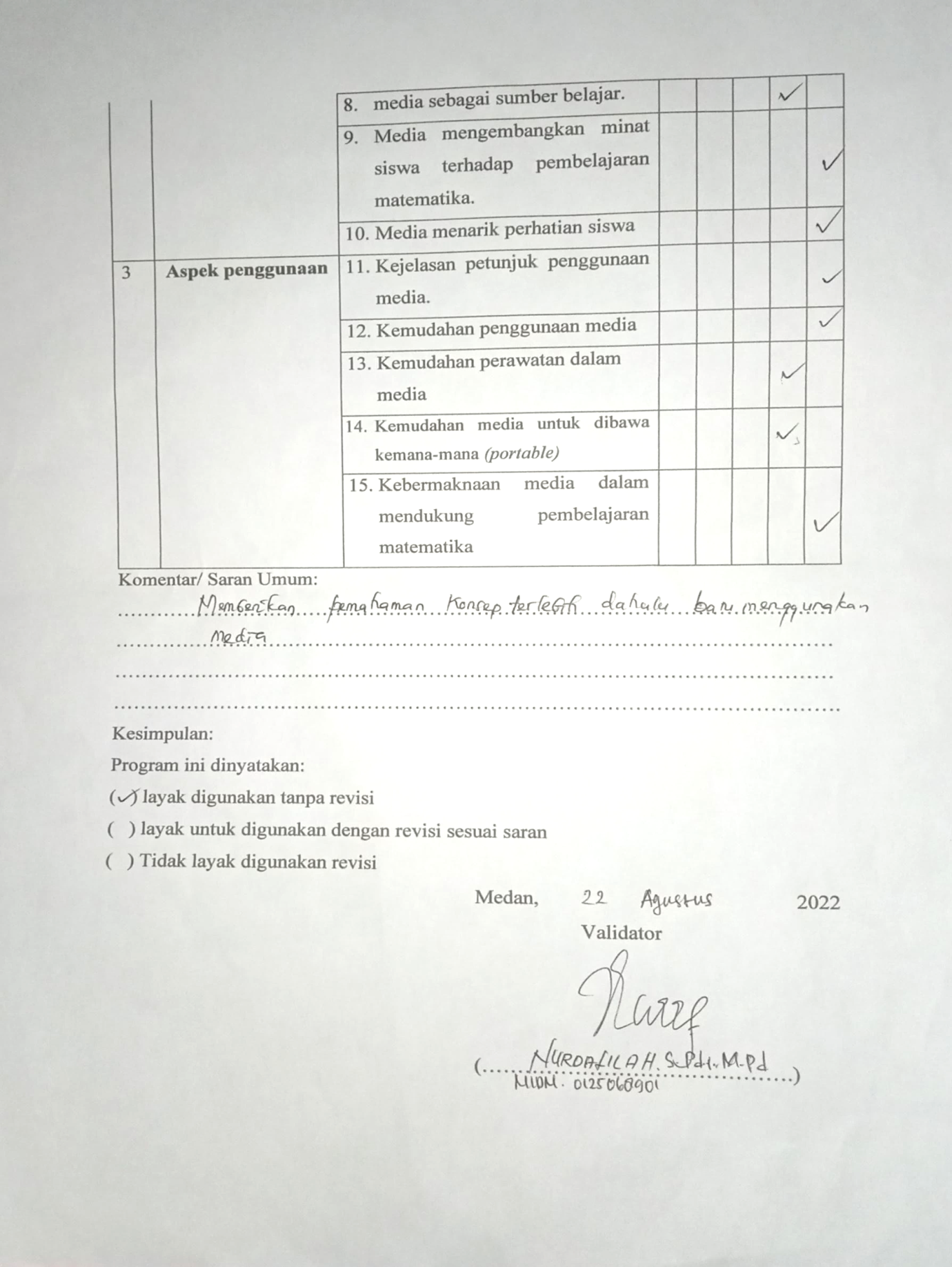 Lampiran 3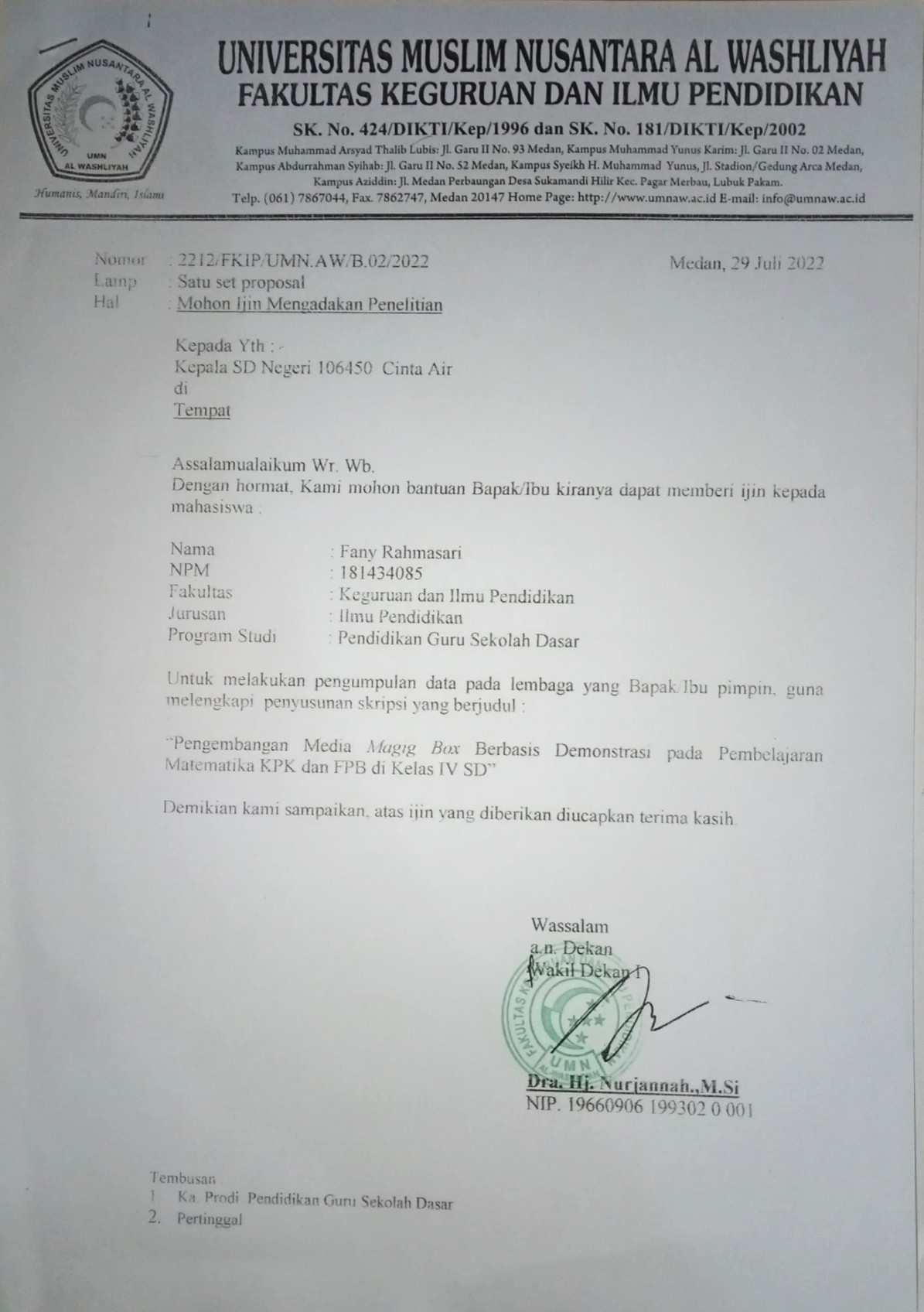 SURAT IZIN OBSERVASILampiran 4SURAT IZIN 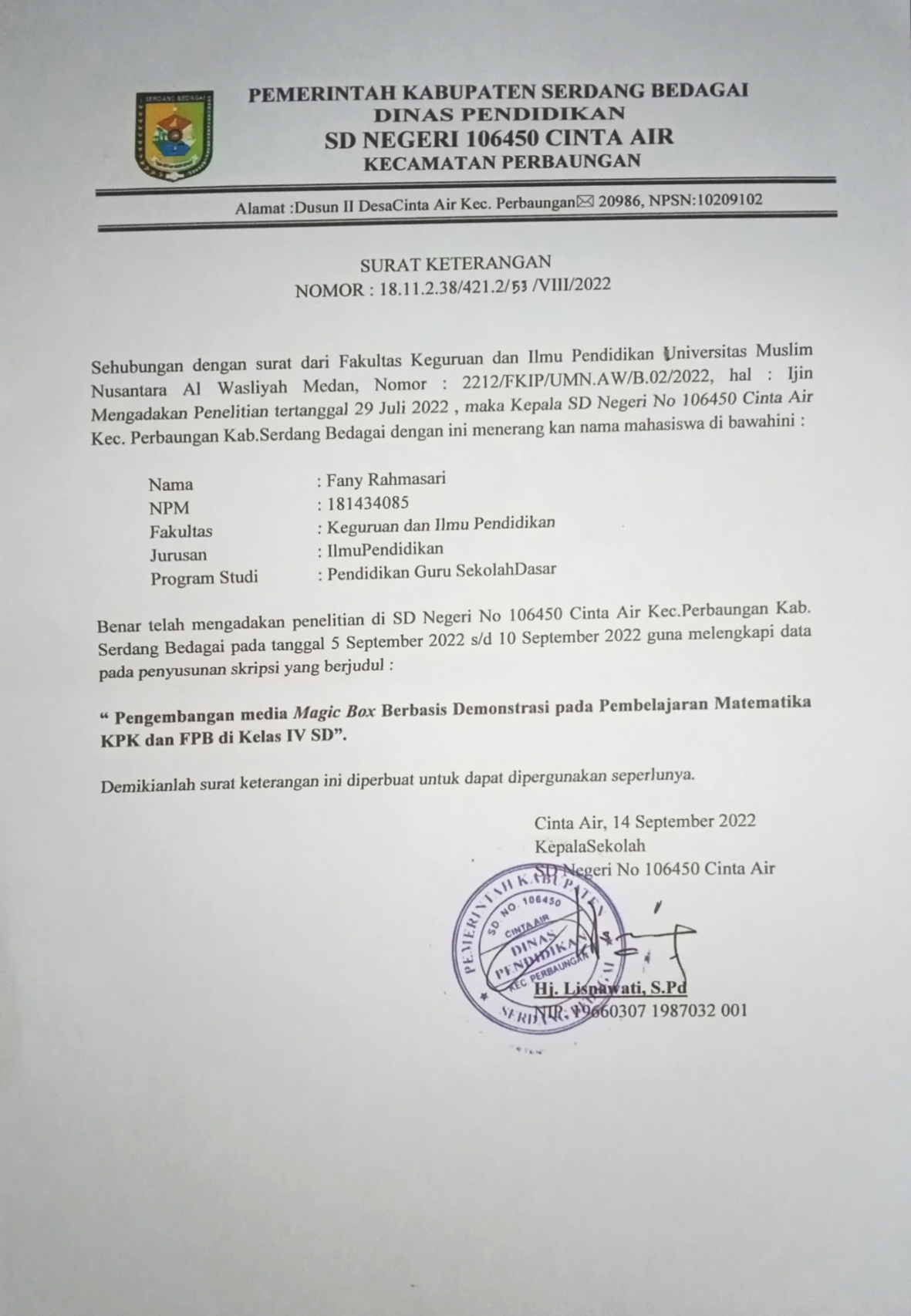 Lampiran 5Dokumentasi penelitian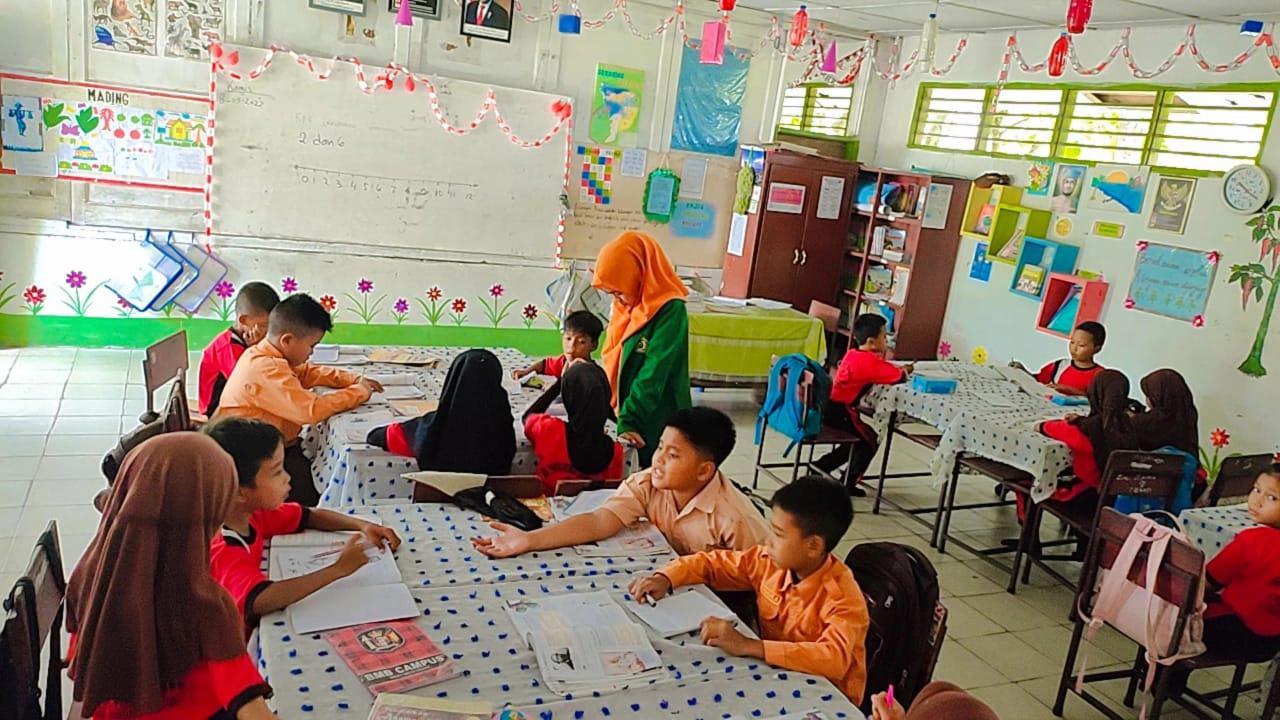 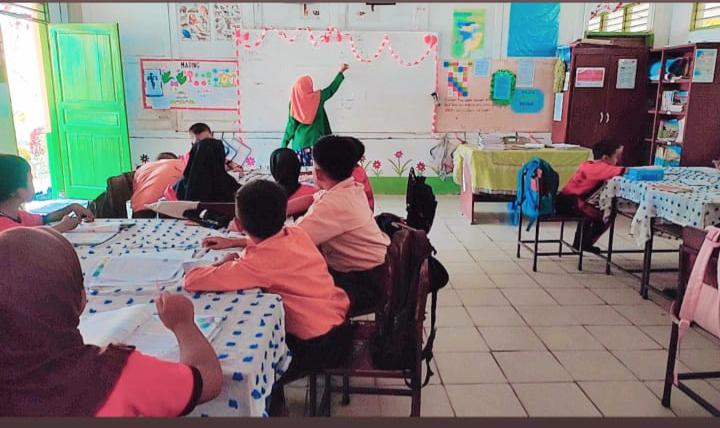 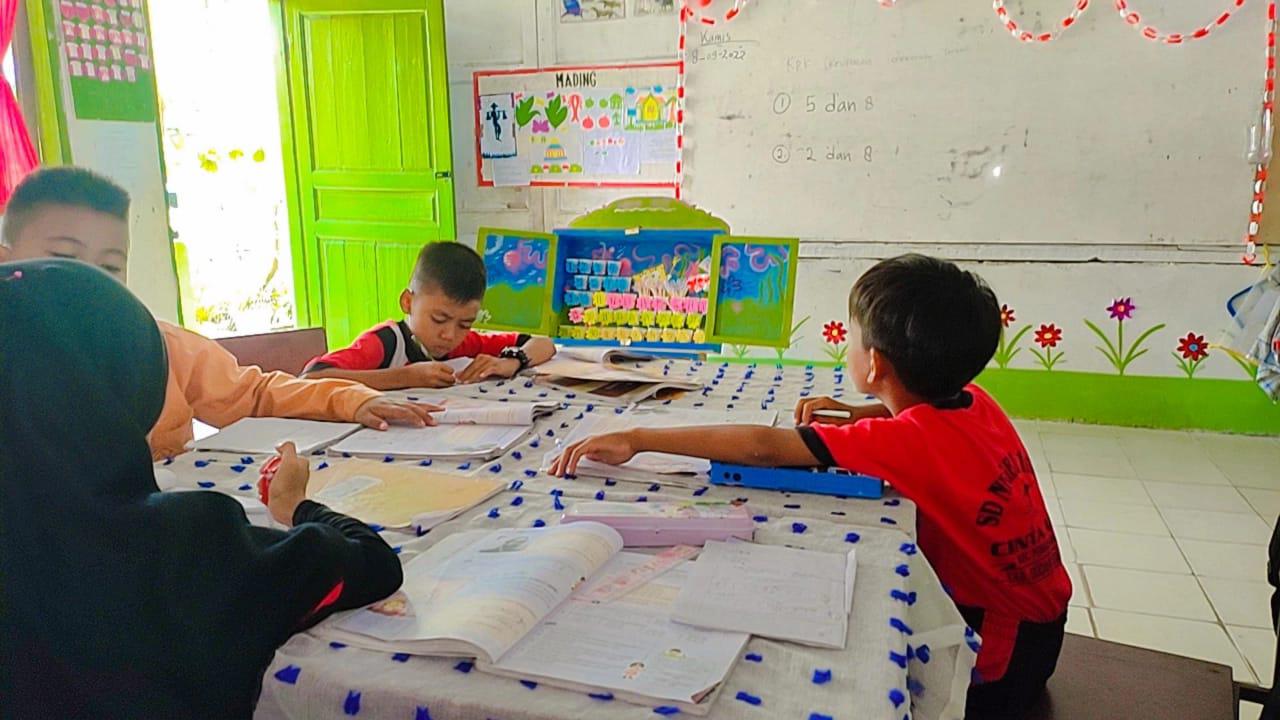 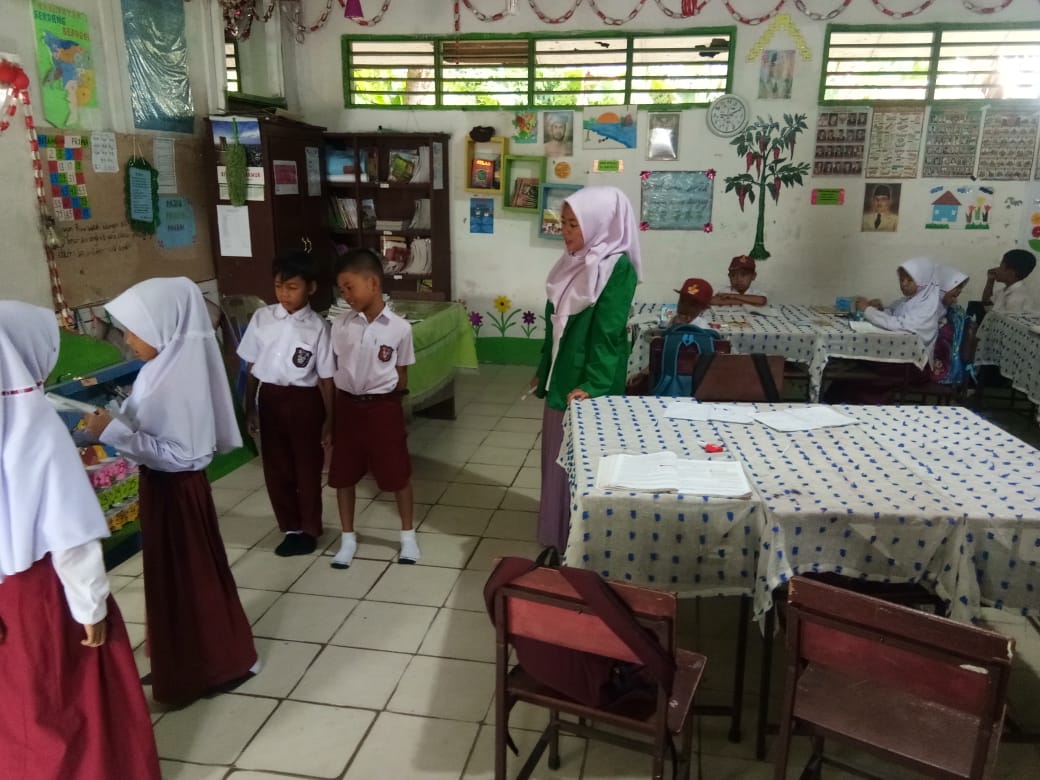 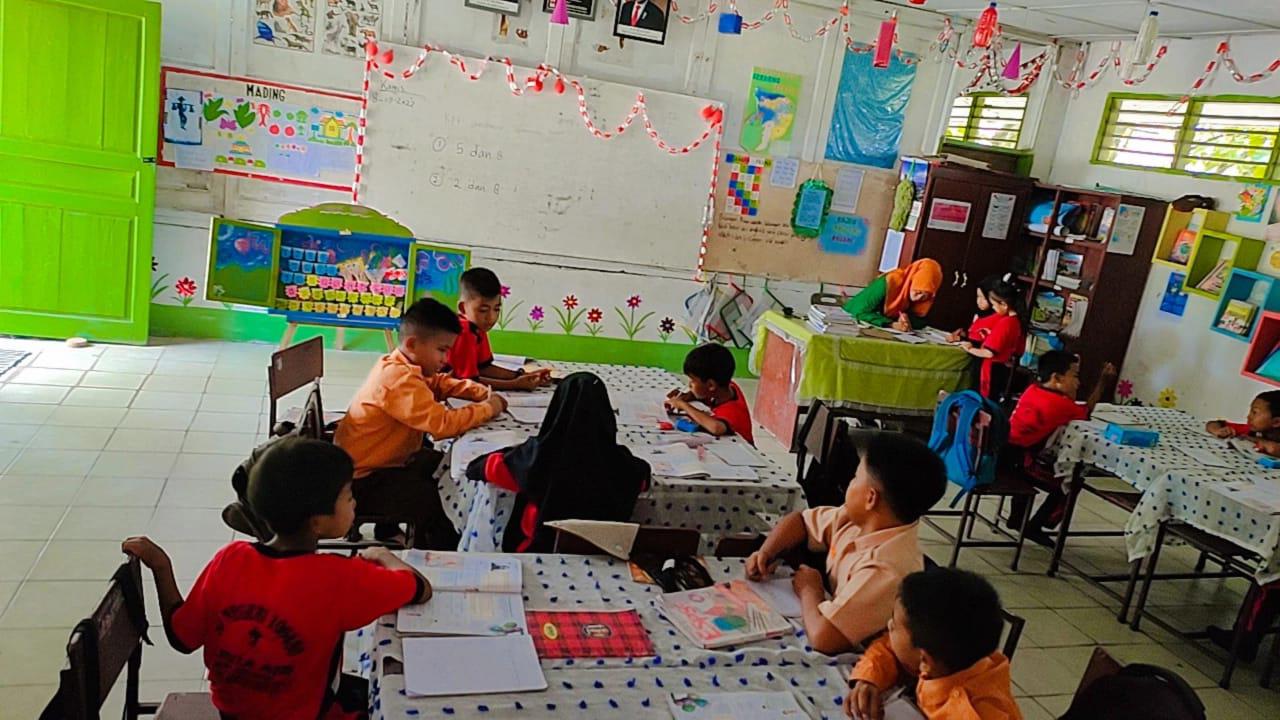 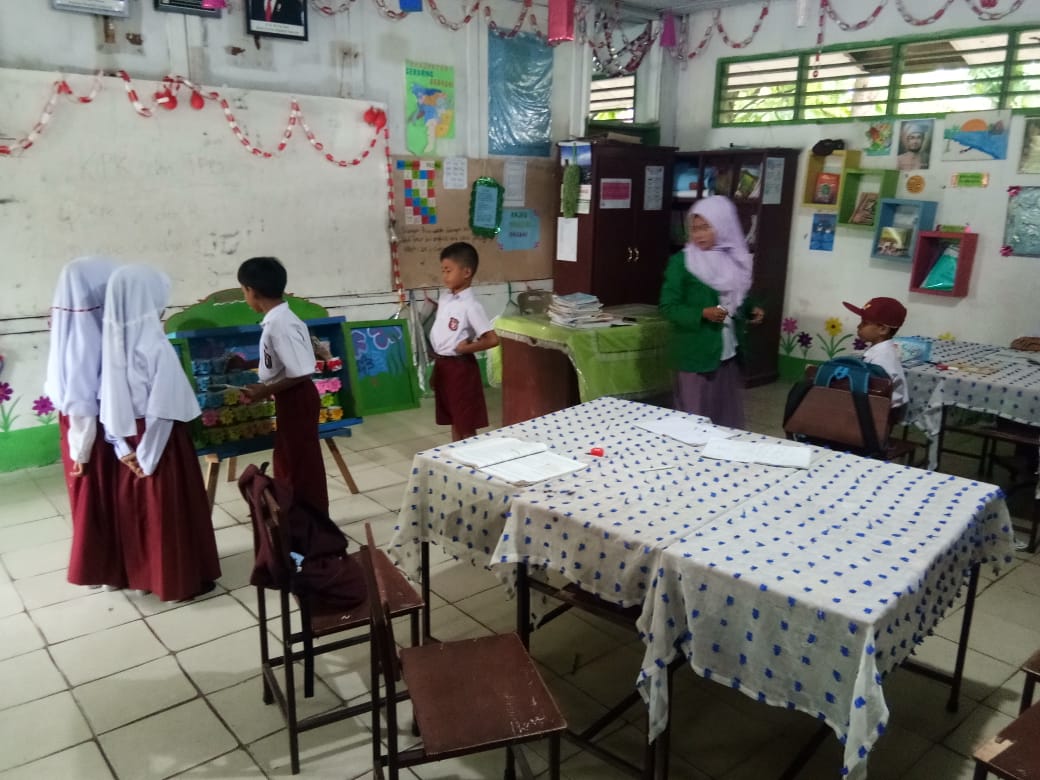 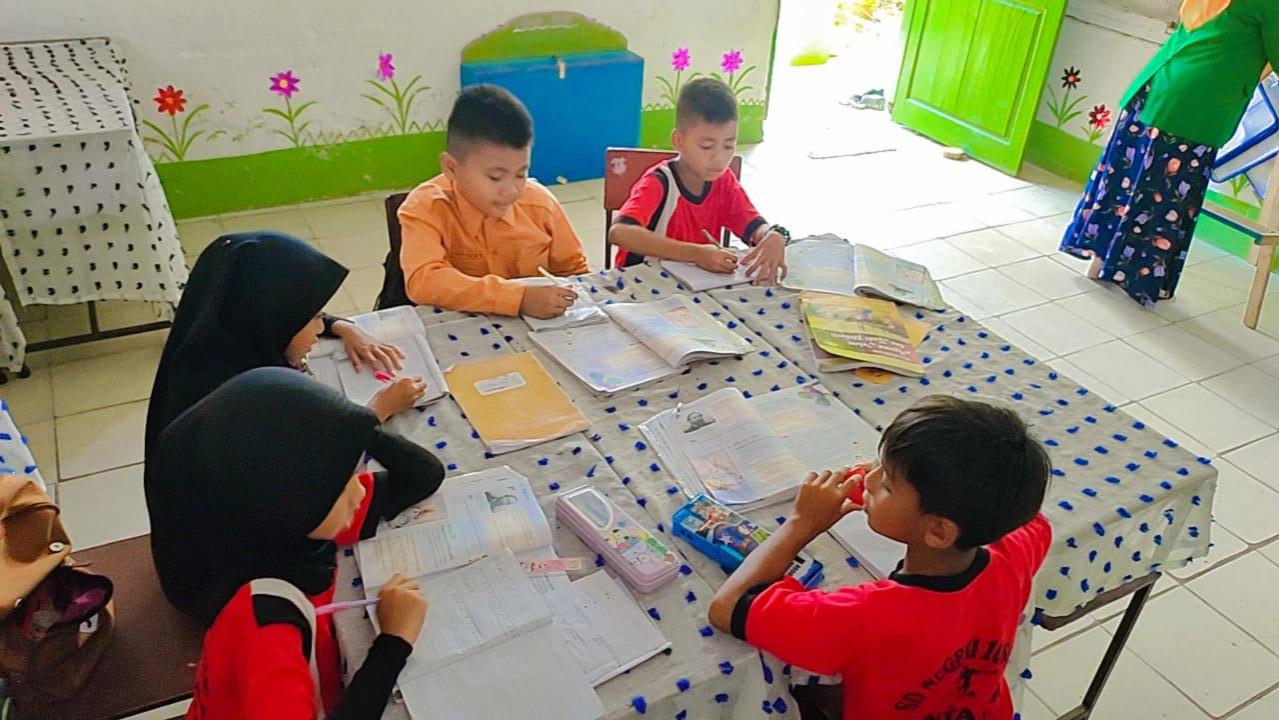 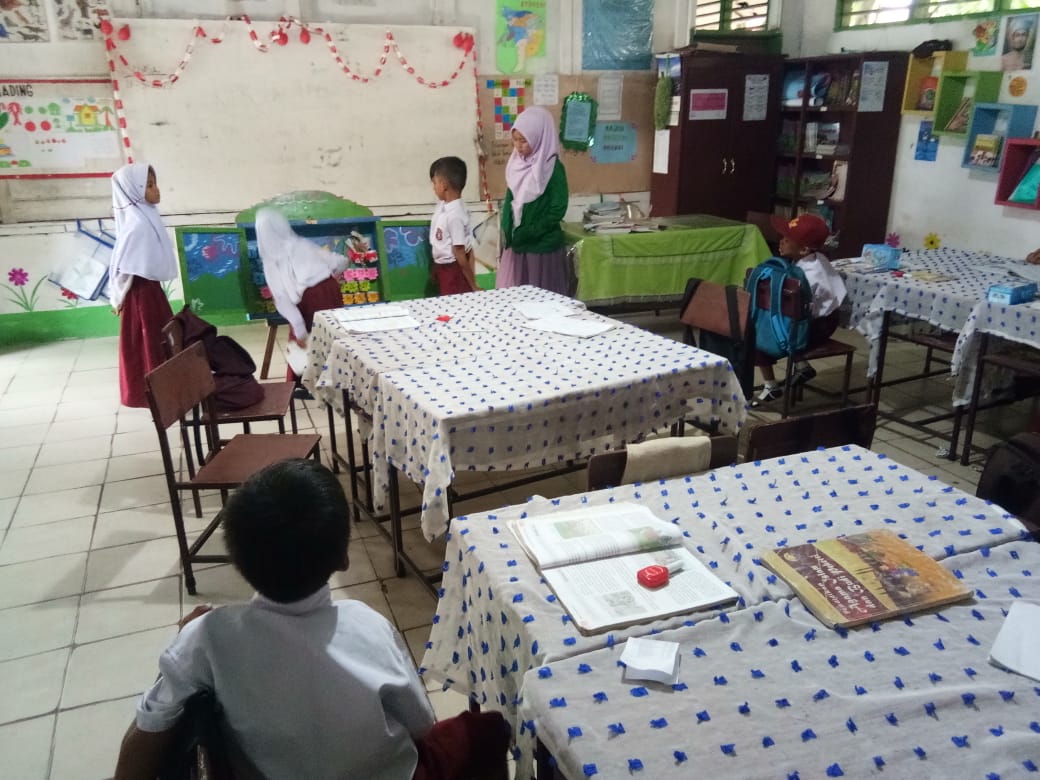 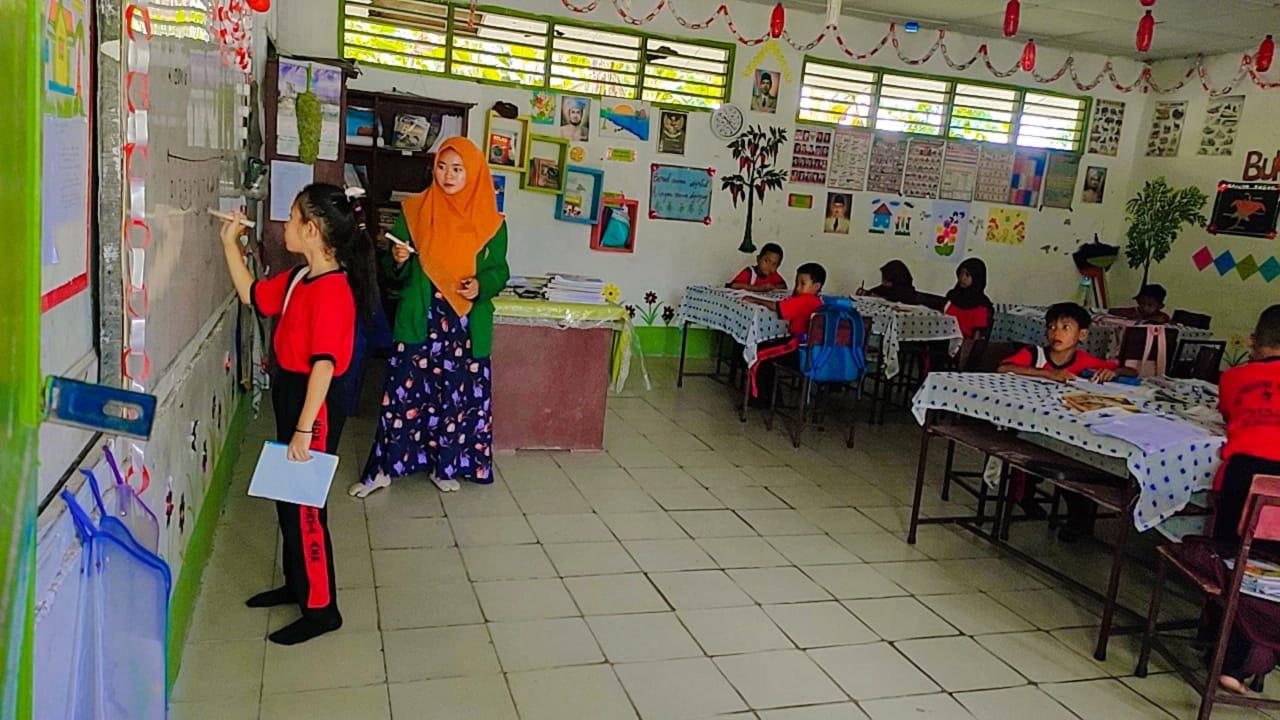 